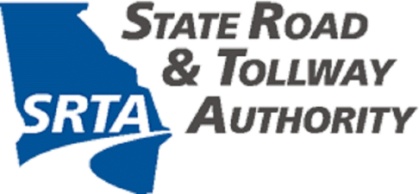 Marketing and CommunicationsSolicitation No. 25-002 – Addendum #1May 24, 2024From:    Lisa Randle, SRTA Issuing OfficerTo:        Potential Qualifying Respondents This Addendum #1 to SRTA Solicitation No. 25-002 is being issued in accordance with Section 2.5 of the Request for Proposals document. The purpose of this Addendum is to respond to the questions that were received during the question and answer period and add clarifying information for the RFP. New Proposal Submission Deadline – June 5, 2024, 2:00 PM ESTAll other terms and conditions of SRTA Solicitation No. 25-002 not specifically addressed in this Addendum #1 remain in full force and effect. A signed acknowledgment of this addendum (this page) should be attached to your RFP response.  ___________________________________________________________Contractor’s Name___________________________________________________________Signature___________________________________________________________Printed Name and Title                                                                                   END OF ADDENDUM NUMBER 1Schedule of EventsNew Proposal Submission Deadline – June 5, 2024, 2PM EST Schedule of EventsNotice of Contract Award (Target) - June 21, 2024Project Team and Project ApproachSection 3.7 of Part 1 in the RFPProposer shall submit in response Scoring of Proposals by the Evaluation CommitteeSection 4.2.3 of Part 1 in the RFPScoring to include optional interviews Total Combined ScoreSection 4.2.4  of Part 1 in the RFPBest and Final OfferSection 4.2.5 Best and Final Offer RFP QUESTIONS/CLARIFICATIONS TEMPLATE
SRTA Solicitation No. 25-002:  Marketing and CommunicationsRFP QUESTIONS/CLARIFICATIONS TEMPLATE
SRTA Solicitation No. 25-002:  Marketing and CommunicationsRFP QUESTIONS/CLARIFICATIONS TEMPLATE
SRTA Solicitation No. 25-002:  Marketing and CommunicationsRFP QUESTIONS/CLARIFICATIONS TEMPLATE
SRTA Solicitation No. 25-002:  Marketing and Communications#RFP document / SectionRFP page #Additional Wording1Section 3.7 of Part 1 in the RFP15Sample Printed Materials – These documents shall be provided by the Proposer.  Proposer shall submit samples of the following documents:o	Annual Reportso	Brochureo	PowerPoint Presentationso	Press Releaseso	Print Advertisingo	Newsletterso	Op-Edo	Graphic Designo	Short Video (30 seconds to 2 minute maximum)2Section 4.2.3 of Part 1 in the RFP19Interviews-Optional – (5 point maximum) The Evaluation Committee may choose to invite the top-scored proposers to make presentations and participate in interviews with the committee prior to completing its ranking of proposals. It shall be at the discretion of the Evaluation Committee as to whether it will conduct interviews and as to how many and which Proposers will be invited to make presentations and participate in interviews with the committee. Proposers that are invited for interviews may earn up to 5 points based on the quality of the interview.3Section 4.2.4  of Part 1 in the RFP19Total Combined Score Upon completion of the scoring by the Evaluation Committee, each Proposer will be assigned a Total Combined Score, consisting of the Proposer’s scores from the Qualifications and Experience, Approach, Interview (Optional), and Price Proposal submissions.4Section 4.2.5 Best and Final Offer 20If a BAFO is not requested, the final Contract award will be based on the highest point total using the following formula: (Qualifications and Experience score) + (Approach score) + (Interview {Optional}) + (Price Proposal Score)  = Total Combined Score